СортФотоВысотаДиаметр кроны.ЛистьяЦветениеЗимостойкостьПериод цветенияВяз мелколистный (Ulmus parvifolia)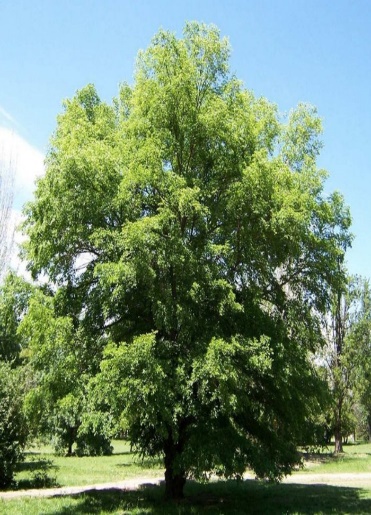 15м 5мЛистья эллиптические, яйцевидные, в длину 2-5 см, тупые или острые, зубчатые, сверху гладкие, блестящие, снизу опушённые, в зрелом возрасте почти кожистые, на черешках длиной 2- 6 мм. Имеет темно-зеленый окрас с глянцем. Форма может быть разнообразной.
В более мягком климате листья остаются на деревьях; в районах более холодных дерево становится листопадным.Вяз начинает плодоносить в возрасте около 5–7 лет. Цветки с пятью тычинками, собраны в аккуратные шаровидные пучки. Семена вяза - крылатки широкие, с коротким черешком, эллиптические или округлые с заходящими друг на друга краями на верхушке. Семя находится в центре крылатки, вблизи выемки. Масса  плодов около 6 г.-40ºС июль -сентябрьВяз шершавый(Ulmus glabra)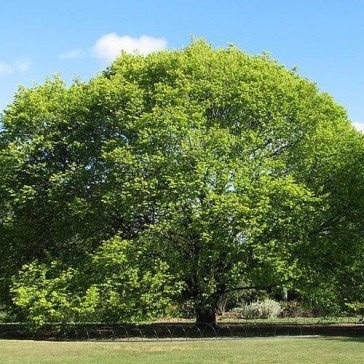 30м10мЛистья широкие, продолговатые, яйцеобразные, длиной 8-15 см, по краю зубчатые, на коротких черешках, светло-зеленые, осенью желтые.Цветки мелкие, невзрачные, собраны в пучки. Плоды — небольшие крылатки. Созревают после цветения.-40ºСиюль -сентябрь